Przedmiotowy system ocenianiai wymagania na poszczególne stopnie z Techniki. 	Rok szkolny: 2021/2022Ocena osiągnięć ucznia polega na rozpoznaniu stopnia opanowania przez niego wiadomości i umiejętności rozwiązywania zadań technicznych w stosunku do wymagań edukacyjnych wynikających z podstawy programowej. Ocenianie służy zatem do sprawdzenia skuteczności procesu dydaktycznego i ma na celu:informowanie ucznia o poziomie jego osiągnięć edukacyjnych i o postępach w tym zakresie,wspomaganie ucznia w samodzielnym planowaniu swojego rozwoju,motywowanie do dalszych postępów w nauce,dostarczanie rodzicom i nauczycielom informacji o trudnościach w nauce oraz specjalnych uzdolnieniach ucznia,umożliwienie nauczycielom doskonalenia organizacji i metod pracy dydaktyczno-wychowawczej.Kryteria ocenianiaOceniając osiągnięcia, należy zwrócić uwagę na:rozumienie zjawisk technicznych,umiejętność wnioskowania,czytanie ze zrozumieniem instrukcji urządzeń i przykładów dokumentacji technicznej,czytanie rysunków złożeniowych i wykonawczych,umiejętność organizacji miejsca pracy,właściwe wykorzystanie materiałów, narzędzi i urządzeń technicznych,przestrzeganie zasad BHP,dokładność i staranność wykonywania zadań.Ocenę osiągnięć ucznia można sformułować z wykorzystaniem zaproponowanych kryteriów odnoszących się do sześciostopniowej skali ocen.Stopień celujący otrzymuje uczeń, który pracuje systematycznie, wykonuje wszystkie zadania samodzielnie, a także starannie i poprawnie pod względem merytorycznym. Opanował wymaganą wiedzę i umiejętności, wykazuje się dużym zaangażowaniem na lekcji, a podczas wykonywania praktycznych zadań przestrzega zasad BHP, bezpiecznie posługuje się narzędziami i dba o właściwą organizację miejsca pracy.Stopień bardzo dobry przysługuje uczniowi, który pracuje systematycznie i z reguły samodzielnie oraz wykonuje zadania poprawnie pod względem merytorycznym. Ponadto odpowiednio organizuje swoje stanowisko pracy i zachowuje podstawowe zasady bezpieczeństwa.Stopień dobry uzyskuje uczeń, który na lekcjach korzysta z niewielkiej pomocy nauczyciela lub koleżanek i kolegów. W czasie wykonywania prac praktycznych właściwie dobiera narzędzia i utrzymuje porządek na swoim stanowisku.Stopień dostateczny przeznaczony jest dla ucznia, który pracuje systematycznie, ale podczas realizowania działań technicznych w dużej mierze korzysta z pomocy innych osób, atreści nauczania opanował na poziomie niższym niż dostateczny.Stopień dopuszczający otrzymuje uczeń, który z trudem wykonuje działania zaplanowane do zrealizowania podczas lekcji, ale podejmuje w tym kierunku starania. Na sprawdzianach osiąga wyniki poniżej oceny dostatecznej. Pracuje niesystematycznie, często jest nieprzygotowany do lekcji.Stopień niedostateczny uzyskuje uczeń, który nie zdobył wiadomości i umiejętności niezbędnych do dalszego kształcenia. W trakcie pracy na lekcji nie wykazuje zaangażowania, przeważnie jest nieprzygotowany do zajęć i lekceważy podstawowe obowiązki szkolne.Oceniając osiągnięcia uczniów, poza wiedzą i umiejętnościami należy wziąć pod uwagę:aktywność podczas lekcji,zaangażowanie w wykonywane zadania,umiejętność pracy w grupie,obowiązkowość i systematyczność,udział w pracach na rzecz szkoły i ochrony środowiska naturalnego.W wypadku techniki trzeba ponadto uwzględnić stosunek ucznia do wykonywania działań praktycznych. Istotne są też: pomysłowość konstrukcyjna, właściwy dobór materiałów, estetyka wykonania oraz przestrzeganie zasad bezpieczeństwa. Ocena powinna przede wszystkim odzwierciedlać indywidualne podejście ucznia do lekcji, jego motywację i zaangażowanie w pracę.Metody sprawdzania osiągnięćOcena osiągnięć jest integralną częścią procesu nauczania. Najpełniejszy obraz wyników ucznia daje ocenianie systematyczne i oparte na różnorodnych sposobach weryfikowania wiedzy oraz umiejętności. W nauczaniu techniki oceniać można następujące formy pracy:test,sprawdzian,zadanie praktyczne,zadanie domowe,aktywność na lekcji,odpowiedź ustną,pracę pozalekcyjną (np. konkurs, projekt).1. Prace klasowe (sprawdziany) są przeprowadzane w formie pisemnej, a ich celem jest sprawdzenie wiadomości i umiejętności ucznia.•	Pracę klasową planuje się na zakończenie działu, który obejmuje treści teoretyczne.Uczeń jest informowany o planowanej pracy klasowej z co najmniej tygodniowym wyprzedzeniem.Przed pracą klasową nauczyciel podaje jej zakres programowy.•	Pracę klasową może poprzedzać lekcja powtórzeniowa.•	Praca klasowa umożliwia sprawdzenie wiadomości i umiejętności na wszystkich poziomach wymagań edukacyjnych, od koniecznego do wykraczającego.•	Zasady przeliczania oceny punktowej na stopień szkolny: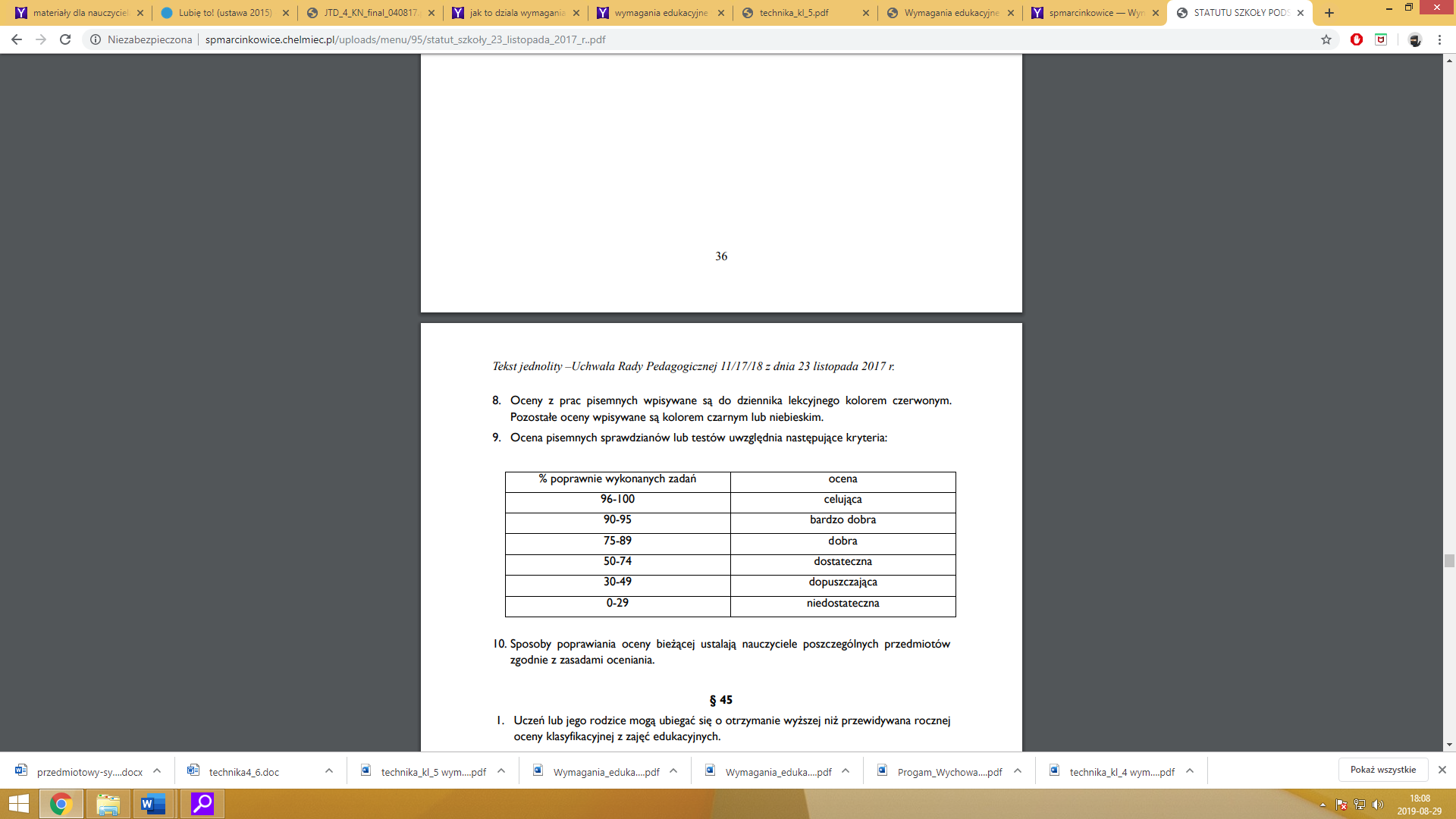 2. Kartkówki są przeprowadzane w formie pisemnej, a ich celem jest sprawdzenie wiadomości i umiejętności ucznia z zakresu programowego ostatnich jednostek lekcyjnych (maksymalnie trzech).•	Nauczyciel nie ma obowiązku uprzedzania uczniów o terminie i zakresie programowym kartkówki.•	Kartkówka powinna być tak skonstruowana, aby uczeń mógł wykonać wszystkie polecenia w czasie nie dłuższym niż 
15 minut.•	Kartkówka jest oceniana w skali punktowej, a liczba punktów jest przeliczana na ocenę zgodnie z w/w tabelą.•	Kartkówki przechowuje się do końca bieżącego roku szkolnego.	3. Ćwiczenia praktyczne (praca bieżąca) obejmują zadania praktyczne, które uczeń wykonuje podczas lekcji. Oceniając je, nauczyciel bierze pod uwagę:•	wartość merytoryczną,stopień zaangażowanie w wykonanie ćwiczenia,dokładność wykonania polecenia,•	staranność i estetykę.4. Odpowiedź ustna obejmuje zakres programowy aktualnie realizowanego działu. Oceniając ją, nauczyciel bierze pod uwagę:•	zgodność wypowiedzi z postawionym pytaniem,•	prawidłowe posługiwanie się pojęciami,•	zawartość merytoryczną wypowiedzi,•	sposób formułowania wypowiedzi.5. Praca domowa jest pisemną (praktyczną) formą ćwiczenia umiejętności i utrwalania wiadomości zdobytych przez ucznia podczas lekcji.•	Pracę domową uczeń wykonuje w domu. Brak pracy odnotowuje się w dzienniku lekcyjnym. Uczeń ma 2 tygodnie na jej uzupełnienie.•	Przy wystawianiu oceny za pracę domową nauczyciel bierze pod uwagę samodzielność, poprawność i estetykę wykonania.7. Prace dodatkowe obejmują dodatkowe zadania dla zainteresowanych uczniów, prace projektowe wykonane indywidualnie lub zespołowo, przygotowanie gazetki szkolnej, wykonanie pomocy naukowych, prezentacji (np. multimedialnej). Oceniając ten rodzaj pracy, nauczyciel bierze pod uwagę m.in.:•	wartość merytoryczną pracy,stopień zaangażowania w wykonanie pracy,•	estetykę wykonania,•	wkład pracy ucznia,•	sposób prezentacji,•	oryginalność i pomysłowość pracy.8. Szczególne osiągnięcia uczniów, w tym udział w konkursach przedmiotowych, szkolnych i międzyszkolnych, są oceniane zgodnie z zasadami zapisanymi w Statucie.9. Wymagania na każdy stopień wyższy niż dopuszczający obejmują również wymagania na stopień poprzedni. Wymagania na ocenę celującą obejmują stosowanie przyswojonych informacji i umiejętności w sytuacjach trudnych, złożonych i nietypowych.Klasa 6Aby uzyskać kolejną, wyższą ocenę, uczeń musi opanować zasób wiedzy i umiejętności z poprzedniego poziomu. Ocenę niedostateczną otrzymuje uczeń, który nie spełnia wymagań kryterialnych na ocenę dopuszczającą. Temat Temat Temat Temat Temat Zagadnienia, materiał nauczania Zagadnienia, materiał nauczania Odniesienia do podstawy programowej Wymagania podstawowe Uczeń: Wymagania podstawowe Uczeń: Wymagania podstawowe Uczeń: Wymagania ponadpodstawowe Uczeń: Wymagania ponadpodstawowe Uczeń: Liczba godzin Liczba godzin ROZDZIAŁ IV. TECHNIKA W NAJBLIŻSZYM OTOCZENIU ROZDZIAŁ IV. TECHNIKA W NAJBLIŻSZYM OTOCZENIU ROZDZIAŁ IV. TECHNIKA W NAJBLIŻSZYM OTOCZENIU ROZDZIAŁ IV. TECHNIKA W NAJBLIŻSZYM OTOCZENIU ROZDZIAŁ IV. TECHNIKA W NAJBLIŻSZYM OTOCZENIU ROZDZIAŁ IV. TECHNIKA W NAJBLIŻSZYM OTOCZENIU 1. Na osiedlu 1. Na osiedlu 1. Na osiedlu 1. Na osiedlu 1. Na osiedlu • funkcjonalne zagospodarowanie osiedla • osiedlowe instytucje użyteczności publicznej • infrastruktura osiedla • funkcjonalne zagospodarowanie osiedla • osiedlowe instytucje użyteczności publicznej • infrastruktura osiedla 1.1 2.2 rozpoznaje obiekty na planie osiedla określa, jakie obiekty i instytucje powinny znaleźć się na osiedlu wymienia nazwy instalacji osiedlowych projektuje idealne osiedle rozpoznaje obiekty na planie osiedla określa, jakie obiekty i instytucje powinny znaleźć się na osiedlu wymienia nazwy instalacji osiedlowych projektuje idealne osiedle rozpoznaje obiekty na planie osiedla określa, jakie obiekty i instytucje powinny znaleźć się na osiedlu wymienia nazwy instalacji osiedlowych projektuje idealne osiedle omawia funkcjonalność osiedla • przyporządkowuje urządzenia  do instalacji, których są częścią planuje działania prowadzące  do udoskonalenia osiedla mieszkaniowego określa, jakimi symbolami oznacza się poszczególne obiekty osiedlowe omawia funkcjonalność osiedla • przyporządkowuje urządzenia  do instalacji, których są częścią planuje działania prowadzące  do udoskonalenia osiedla mieszkaniowego określa, jakimi symbolami oznacza się poszczególne obiekty osiedlowe 2 2 2. Dom bez tajemnic 2. Dom bez tajemnic 2. Dom bez tajemnic 2. Dom bez tajemnic 2. Dom bez tajemnic • rodzaje budynków mieszkalnych • etapy budowy domu • zawody związane z budową domów • elementy konstrukcyjne budynków mieszkalnych • rodzaje budynków mieszkalnych • etapy budowy domu • zawody związane z budową domów • elementy konstrukcyjne budynków mieszkalnych 1.1 1.2 wymienia rodzaje budynków mieszkalnych i je charakteryzuje określa typ zabudowy przeważający w okolicy jego miejsca zamieszkania podaje nazwy zawodów związanych z budową domu omawia kolejne etapy budowy domu • wymienia nazwy elementów konstrukcyjnych budynków mieszkalnych wymienia rodzaje budynków mieszkalnych i je charakteryzuje określa typ zabudowy przeważający w okolicy jego miejsca zamieszkania podaje nazwy zawodów związanych z budową domu omawia kolejne etapy budowy domu • wymienia nazwy elementów konstrukcyjnych budynków mieszkalnych wymienia rodzaje budynków mieszkalnych i je charakteryzuje określa typ zabudowy przeważający w okolicy jego miejsca zamieszkania podaje nazwy zawodów związanych z budową domu omawia kolejne etapy budowy domu • wymienia nazwy elementów konstrukcyjnych budynków mieszkalnych wskazuje wady i zalety poszczególnych rodzajów budynków mieszkalnych tłumaczy konieczność stosowania jednolitej zabudowy określa, czym zajmują się osoby pracujące w zawodach związanych z budową domu podaje znaczenie elementów konstrukcyjnych budynków mieszkalnych wskazuje wady i zalety poszczególnych rodzajów budynków mieszkalnych tłumaczy konieczność stosowania jednolitej zabudowy określa, czym zajmują się osoby pracujące w zawodach związanych z budową domu podaje znaczenie elementów konstrukcyjnych budynków mieszkalnych 2 2 3. To takie proste! – Mostek dla chomika 3. To takie proste! – Mostek dla chomika • planowanie etapów pracy • narzędzia do obróbki drewna • zastosowanie drewna • planowanie etapów pracy • narzędzia do obróbki drewna • zastosowanie drewna • planowanie etapów pracy • narzędzia do obróbki drewna • zastosowanie drewna • planowanie etapów pracy • narzędzia do obróbki drewna • zastosowanie drewna • planowanie etapów pracy • narzędzia do obróbki drewna • zastosowanie drewna 1.2 2.1 2.2 3.1 3.2 właściwie organizuje miejsce pracy wymienia kolejność działań (operacji technologicznych) prawidłowo posługuje się narzędziami do obróbki drewna wykonuje pracę według przyjętych założeń dba o porządek i bezpieczeństwo w miejscu pracy szacuje czas kolejnych działań (operacji technologicznych) właściwie organizuje miejsce pracy wymienia kolejność działań (operacji technologicznych) prawidłowo posługuje się narzędziami do obróbki drewna wykonuje pracę według przyjętych założeń dba o porządek i bezpieczeństwo w miejscu pracy szacuje czas kolejnych działań (operacji technologicznych) właściwie organizuje miejsce pracy wymienia kolejność działań (operacji technologicznych) prawidłowo posługuje się narzędziami do obróbki drewna wykonuje pracę według przyjętych założeń dba o porządek i bezpieczeństwo w miejscu pracy szacuje czas kolejnych działań (operacji technologicznych) posługuje się narzędziami z zachowaniem zasad bezpieczeństwa • wykonuje pracę w sposób twórczy formułuje ocenę gotowej pracy posługuje się narzędziami z zachowaniem zasad bezpieczeństwa • wykonuje pracę w sposób twórczy formułuje ocenę gotowej pracy 2 4. W pokoju nastolatka 4. W pokoju nastolatka • planowanie umeblowania pokoju ucznia • zasady funkcjonalnego urządzania pokoju • obliczanie kosztów wyposażenia pokoju nastolatka • planowanie umeblowania pokoju ucznia • zasady funkcjonalnego urządzania pokoju • obliczanie kosztów wyposażenia pokoju nastolatka • planowanie umeblowania pokoju ucznia • zasady funkcjonalnego urządzania pokoju • obliczanie kosztów wyposażenia pokoju nastolatka • planowanie umeblowania pokoju ucznia • zasady funkcjonalnego urządzania pokoju • obliczanie kosztów wyposażenia pokoju nastolatka • planowanie umeblowania pokoju ucznia • zasady funkcjonalnego urządzania pokoju • obliczanie kosztów wyposażenia pokoju nastolatka 1.1 1.2 2.2 omawia, jakie funkcje pełni pokój nastolatka dostosowuje wysokość biurka i krzesła do swojego wzrostu rysuje plan własnego pokoju projektuje wnętrze pokoju swoich marzeń tworzy kosztorys wyposażenia pokoju nastolatka omawia, jakie funkcje pełni pokój nastolatka dostosowuje wysokość biurka i krzesła do swojego wzrostu rysuje plan własnego pokoju projektuje wnętrze pokoju swoich marzeń tworzy kosztorys wyposażenia pokoju nastolatka omawia, jakie funkcje pełni pokój nastolatka dostosowuje wysokość biurka i krzesła do swojego wzrostu rysuje plan własnego pokoju projektuje wnętrze pokoju swoich marzeń tworzy kosztorys wyposażenia pokoju nastolatka wymienia zasady funkcjonalnego urządzania pokoju wyróżnia w pokoju strefy do nauki, wypoczynku i zabawy wykazuje się pomysłowością i starannością, projektując wnętrze pokoju swoich marzeń wymienia zasady funkcjonalnego urządzania pokoju wyróżnia w pokoju strefy do nauki, wypoczynku i zabawy wykazuje się pomysłowością i starannością, projektując wnętrze pokoju swoich marzeń 1 5. To takie proste! – Kolorowy kalendarz 5. To takie proste! – Kolorowy kalendarz planowanie etapów pracy narzędzia do obróbki papieru • zastosowanie papieru planowanie etapów pracy narzędzia do obróbki papieru • zastosowanie papieru planowanie etapów pracy narzędzia do obróbki papieru • zastosowanie papieru planowanie etapów pracy narzędzia do obróbki papieru • zastosowanie papieru planowanie etapów pracy narzędzia do obróbki papieru • zastosowanie papieru 1.2 2.1 2.2 3.1 3.2 właściwie organizuje miejsce pracy wymienia kolejność działań (operacji technologicznych) prawidłowo posługuje się narzędziami do obróbki papieru wykonuje pracę według przyjętych właściwie organizuje miejsce pracy wymienia kolejność działań (operacji technologicznych) prawidłowo posługuje się narzędziami do obróbki papieru wykonuje pracę według przyjętych właściwie organizuje miejsce pracy wymienia kolejność działań (operacji technologicznych) prawidłowo posługuje się narzędziami do obróbki papieru wykonuje pracę według przyjętych posługuje się narzędziami z zachowaniem zasad bezpieczeństwa wykonuje pracę w sposób twórczy formułuje ocenę gotowej pracy posługuje się narzędziami z zachowaniem zasad bezpieczeństwa wykonuje pracę w sposób twórczy formułuje ocenę gotowej pracy 2 założeń dba o porządek i bezpieczeństwo w miejscu pracy szacuje czas kolejnych działań (operacji technologicznych) założeń dba o porządek i bezpieczeństwo w miejscu pracy szacuje czas kolejnych działań (operacji technologicznych) założeń dba o porządek i bezpieczeństwo w miejscu pracy szacuje czas kolejnych działań (operacji technologicznych) 6. Instalacje w mieszkaniu 6. Instalacje w mieszkaniu 6. Instalacje w mieszkaniu 6. Instalacje w mieszkaniu terminy: instalacja, elektrownia, tablica rozdzielcza, bezpieczniki, ergonomia budowa i zasady działania instalacji domowych reguły oszczędnego gospodarowania energią rodzaje  i elementy obwodów elektrycznych elementy obwodu elektrycznego terminy: instalacja, elektrownia, tablica rozdzielcza, bezpieczniki, ergonomia budowa i zasady działania instalacji domowych reguły oszczędnego gospodarowania energią rodzaje  i elementy obwodów elektrycznych elementy obwodu elektrycznego terminy: instalacja, elektrownia, tablica rozdzielcza, bezpieczniki, ergonomia budowa i zasady działania instalacji domowych reguły oszczędnego gospodarowania energią rodzaje  i elementy obwodów elektrycznych elementy obwodu elektrycznego 1.1 1.2 2.2 2.3 posługuje się terminami: instalacja, elektrownia, tablica rozdzielcza, bezpieczniki określa funkcje instalacji występujących w budynku wymienia nazwy poszczególnych elementów instalacji omawia rodzaje elektrowni i tłumaczy, co jest w nich źródłem zasilania • nazywa elementy obwodów elektrycznych buduje obwód elektryczny według schematu posługuje się terminami: instalacja, elektrownia, tablica rozdzielcza, bezpieczniki określa funkcje instalacji występujących w budynku wymienia nazwy poszczególnych elementów instalacji omawia rodzaje elektrowni i tłumaczy, co jest w nich źródłem zasilania • nazywa elementy obwodów elektrycznych buduje obwód elektryczny według schematu posługuje się terminami: instalacja, elektrownia, tablica rozdzielcza, bezpieczniki określa funkcje instalacji występujących w budynku wymienia nazwy poszczególnych elementów instalacji omawia rodzaje elektrowni i tłumaczy, co jest w nich źródłem zasilania • nazywa elementy obwodów elektrycznych buduje obwód elektryczny według schematu omawia zasady działania różnych instalacji w budynku mieszkalnym opisuje, jak podłączone są poszczególne instalacje w domu uzasadnia potrzebę pozyskiwania energii elektrycznej z naturalnych źródeł rozróżnia symbole poszczególnych elementów obwodów elektrycznych omawia zasady działania różnych instalacji w budynku mieszkalnym opisuje, jak podłączone są poszczególne instalacje w domu uzasadnia potrzebę pozyskiwania energii elektrycznej z naturalnych źródeł rozróżnia symbole poszczególnych elementów obwodów elektrycznych 2 7. Opłaty domowe 7. Opłaty domowe 7. Opłaty domowe 7. Opłaty domowe • zasady odczytywania wskazań liczników wody, gazu i energii elektrycznej • obliczanie zużycia poszczególnych zasobów • zasady odczytywania wskazań liczników wody, gazu i energii elektrycznej • obliczanie zużycia poszczególnych zasobów • zasady odczytywania wskazań liczników wody, gazu i energii elektrycznej • obliczanie zużycia poszczególnych zasobów 1.1 1.2 4.1 wymienia instalacje znajdujące się w domu rozpoznaje rodzaje liczników prawidłowo odczytuje wskazania liczników przeprowadza pomiary zużycia prądu, wody i gazu w określonym czasie wymienia instalacje znajdujące się w domu rozpoznaje rodzaje liczników prawidłowo odczytuje wskazania liczników przeprowadza pomiary zużycia prądu, wody i gazu w określonym czasie wymienia instalacje znajdujące się w domu rozpoznaje rodzaje liczników prawidłowo odczytuje wskazania liczników przeprowadza pomiary zużycia prądu, wody i gazu w określonym czasie wskazuje miejsca w domu, w których znajdują się liczniki wchodzące w skład poszczególnych instalacji podaje praktyczne sposoby zmniejszenia zużycia prądu, gazu i wody oblicza koszt zużycia poszczególnych zasobów wskazuje miejsca w domu, w których znajdują się liczniki wchodzące w skład poszczególnych instalacji podaje praktyczne sposoby zmniejszenia zużycia prądu, gazu i wody oblicza koszt zużycia poszczególnych zasobów 2 8. Domowe urządzenia elektryczne posługiwanie się instrukcjami obsługi sprzętu gospodarstwa domowego zasady działania kuchenki elektrycznej, gazowej i mikrofalowej, chłodziarkozamrażarki oraz pralki automatycznej • zastosowanie sprzętu gospodarstwa domowego budowa i bezpieczna obsługa podstawowych urządzeń gospodarstwa domowego posługiwanie się instrukcjami obsługi sprzętu gospodarstwa domowego zasady działania kuchenki elektrycznej, gazowej i mikrofalowej, chłodziarkozamrażarki oraz pralki automatycznej • zastosowanie sprzętu gospodarstwa domowego budowa i bezpieczna obsługa podstawowych urządzeń gospodarstwa domowego posługiwanie się instrukcjami obsługi sprzętu gospodarstwa domowego zasady działania kuchenki elektrycznej, gazowej i mikrofalowej, chłodziarkozamrażarki oraz pralki automatycznej • zastosowanie sprzętu gospodarstwa domowego budowa i bezpieczna obsługa podstawowych urządzeń gospodarstwa domowego posługiwanie się instrukcjami obsługi sprzętu gospodarstwa domowego zasady działania kuchenki elektrycznej, gazowej i mikrofalowej, chłodziarkozamrażarki oraz pralki automatycznej • zastosowanie sprzętu gospodarstwa domowego budowa i bezpieczna obsługa podstawowych urządzeń gospodarstwa domowego posługiwanie się instrukcjami obsługi sprzętu gospodarstwa domowego zasady działania kuchenki elektrycznej, gazowej i mikrofalowej, chłodziarkozamrażarki oraz pralki automatycznej • zastosowanie sprzętu gospodarstwa domowego budowa i bezpieczna obsługa podstawowych urządzeń gospodarstwa domowego posługiwanie się instrukcjami obsługi sprzętu gospodarstwa domowego zasady działania kuchenki elektrycznej, gazowej i mikrofalowej, chłodziarkozamrażarki oraz pralki automatycznej • zastosowanie sprzętu gospodarstwa domowego budowa i bezpieczna obsługa podstawowych urządzeń gospodarstwa domowego 1.1 1.2 4.1 określa funkcje urządzeń domowych • odczytuje ze zrozumieniem instrukcje obsługi wybranych sprzętów gospodarstwa domowego omawia budowę wybranych urządzeń AGD wymienia zagrożenia związane z nieodpowiednią eksploatacją sprzętu gospodarstwa domowego rozpoznaje oznaczenia umieszczane na artykułach gospodarstwa domowego, określające ich klasę energetyczną określa funkcje urządzeń domowych • odczytuje ze zrozumieniem instrukcje obsługi wybranych sprzętów gospodarstwa domowego omawia budowę wybranych urządzeń AGD wymienia zagrożenia związane z nieodpowiednią eksploatacją sprzętu gospodarstwa domowego rozpoznaje oznaczenia umieszczane na artykułach gospodarstwa domowego, określające ich klasę energetyczną określa funkcje urządzeń domowych • odczytuje ze zrozumieniem instrukcje obsługi wybranych sprzętów gospodarstwa domowego omawia budowę wybranych urządzeń AGD wymienia zagrożenia związane z nieodpowiednią eksploatacją sprzętu gospodarstwa domowego rozpoznaje oznaczenia umieszczane na artykułach gospodarstwa domowego, określające ich klasę energetyczną odnajduje w instrukcji obsługi potrzebne informacje przedstawia reguły korzystania z karty gwarancyjnej • wyjaśnia zasady działania wskazanych urządzeń • wyjaśnia pojęcie klasy energetycznej sprzętu odnajduje w instrukcji obsługi potrzebne informacje przedstawia reguły korzystania z karty gwarancyjnej • wyjaśnia zasady działania wskazanych urządzeń • wyjaśnia pojęcie klasy energetycznej sprzętu 2 9. Nowoczesny sprzęt na co dzień termin: sprzęt audio-wideo zastosowanie sprzętu audiowizualnego zasady działania i obsługi urządzeń audiowizualnych termin: sprzęt audio-wideo zastosowanie sprzętu audiowizualnego zasady działania i obsługi urządzeń audiowizualnych termin: sprzęt audio-wideo zastosowanie sprzętu audiowizualnego zasady działania i obsługi urządzeń audiowizualnych termin: sprzęt audio-wideo zastosowanie sprzętu audiowizualnego zasady działania i obsługi urządzeń audiowizualnych termin: sprzęt audio-wideo zastosowanie sprzętu audiowizualnego zasady działania i obsługi urządzeń audiowizualnych termin: sprzęt audio-wideo zastosowanie sprzętu audiowizualnego zasady działania i obsługi urządzeń audiowizualnych 1.1 4.1 posługuje się terminem: sprzęt audio- -wideo określa zastosowanie urządzeń audio-     -wideo w domu przedstawia budowę poszczególnych sprzętów audiowizualnych posługuje się terminem: sprzęt audio- -wideo określa zastosowanie urządzeń audio-     -wideo w domu przedstawia budowę poszczególnych sprzętów audiowizualnych posługuje się terminem: sprzęt audio- -wideo określa zastosowanie urządzeń audio-     -wideo w domu przedstawia budowę poszczególnych sprzętów audiowizualnych omawia zasady bezpiecznej obsługi wybranych urządzeń • wymienia nazwy zawodów związanych z obróbką dźwięku i wyjaśnia, czym zajmują się wykonujące je osoby wykazuje się znajomością nowych technologii stosowanych w produkcji urządzeń audio-wideo omawia zasady bezpiecznej obsługi wybranych urządzeń • wymienia nazwy zawodów związanych z obróbką dźwięku i wyjaśnia, czym zajmują się wykonujące je osoby wykazuje się znajomością nowych technologii stosowanych w produkcji urządzeń audio-wideo 1 10. To umiem! – Podsumowanie rozdziału IV • rozpoznawanie instalacji domowych oraz działających dzięki nim • rozpoznawanie instalacji domowych oraz działających dzięki nim • rozpoznawanie instalacji domowych oraz działających dzięki nim • rozpoznawanie instalacji domowych oraz działających dzięki nim • rozpoznawanie instalacji domowych oraz działających dzięki nim • rozpoznawanie instalacji domowych oraz działających dzięki nim 1.1 4.1 nazywa instalacje zasilające poszczególne urządzenia • przyporządkowuje urządzenia do poszczególnych instalacji wyjaśnia, do czego służy określony nazywa instalacje zasilające poszczególne urządzenia • przyporządkowuje urządzenia do poszczególnych instalacji wyjaśnia, do czego służy określony nazywa instalacje zasilające poszczególne urządzenia • przyporządkowuje urządzenia do poszczególnych instalacji wyjaśnia, do czego służy określony • omawia zastosowanie instalacji znajdujących się na terenie osiedla i w pojedynczych budynkach • omawia zastosowanie instalacji znajdujących się na terenie osiedla i w pojedynczych budynkach 1 urządzeń • znajomość funkcji sprzętu audiowizualnego urządzeń • znajomość funkcji sprzętu audiowizualnego urządzeń • znajomość funkcji sprzętu audiowizualnego sprzęt audio-wideo sprzęt audio-wideo sprzęt audio-wideo 1. Rzuty prostokątne 1. Rzuty prostokątne 1. Rzuty prostokątne 1. Rzuty prostokątne • terminy: rzutowanie prostokątne, rzutnia, rzut główny, rzut boczny, rzut z góry • zasady przedstawiania przedmiotów w rzutach prostokątnych • terminy: rzutowanie prostokątne, rzutnia, rzut główny, rzut boczny, rzut z góry • zasady przedstawiania przedmiotów w rzutach prostokątnych • terminy: rzutowanie prostokątne, rzutnia, rzut główny, rzut boczny, rzut z góry • zasady przedstawiania przedmiotów w rzutach prostokątnych 2.2 posługuje się terminami: rzutowanie prostokątne, rzutnia, rzut główny, rzut boczny, rzut z góry rozróżnia poszczególne rzuty: główny, boczny i z góry stosuje odpowiednie linie do zaznaczania konturów rzutowanych brył wykonuje rzutowanie prostych brył geometrycznych, posługując się układem osi rozpoznaje prawidłowo narysowane rzuty prostokątne określonych brył posługuje się terminami: rzutowanie prostokątne, rzutnia, rzut główny, rzut boczny, rzut z góry rozróżnia poszczególne rzuty: główny, boczny i z góry stosuje odpowiednie linie do zaznaczania konturów rzutowanych brył wykonuje rzutowanie prostych brył geometrycznych, posługując się układem osi rozpoznaje prawidłowo narysowane rzuty prostokątne określonych brył posługuje się terminami: rzutowanie prostokątne, rzutnia, rzut główny, rzut boczny, rzut z góry rozróżnia poszczególne rzuty: główny, boczny i z góry stosuje odpowiednie linie do zaznaczania konturów rzutowanych brył wykonuje rzutowanie prostych brył geometrycznych, posługując się układem osi rozpoznaje prawidłowo narysowane rzuty prostokątne określonych brył wyjaśnia, na czym polega rzutowanie prostokątne omawia etapy i zasady rzutowania • zachowuje odpowiednią kolejność działań podczas wykonywania rzutów prostokątnych starannie wykonuje rysunki wyjaśnia, na czym polega rzutowanie prostokątne omawia etapy i zasady rzutowania • zachowuje odpowiednią kolejność działań podczas wykonywania rzutów prostokątnych starannie wykonuje rysunki 2 2. Rzuty aksonometryczne 2. Rzuty aksonometryczne 2. Rzuty aksonometryczne 2. Rzuty aksonometryczne • terminy: rzutowanie aksonometryczne, izometria, dimetria ukośna i prostokątna • podstawy rzutowania przestrzennego • terminy: rzutowanie aksonometryczne, izometria, dimetria ukośna i prostokątna • podstawy rzutowania przestrzennego • terminy: rzutowanie aksonometryczne, izometria, dimetria ukośna i prostokątna • podstawy rzutowania przestrzennego 2.2 posługuje się terminami: rzutowanie aksonometryczne, izometria, dimetria ukośna i prostokątna • wymienia nazwy rodzajów rzutów aksonometrycznych omawia kolejne etapy przedstawiania brył w rzutach aksonometrycznych odróżnia rzuty izometryczne od rzutów w dimetrii ukośnej • uzupełnia rysunki brył w izometrii i dimetrii ukośnej wykonuje rzuty izometryczne  i dimetryczne ukośne brył przedstawia wskazane przedmioty w izometrii i dimetri ukośnej kreśli rzuty aksonometryczne bryły  na podstawie jej rzutów prostokątnych posługuje się terminami: rzutowanie aksonometryczne, izometria, dimetria ukośna i prostokątna • wymienia nazwy rodzajów rzutów aksonometrycznych omawia kolejne etapy przedstawiania brył w rzutach aksonometrycznych odróżnia rzuty izometryczne od rzutów w dimetrii ukośnej • uzupełnia rysunki brył w izometrii i dimetrii ukośnej wykonuje rzuty izometryczne  i dimetryczne ukośne brył przedstawia wskazane przedmioty w izometrii i dimetri ukośnej kreśli rzuty aksonometryczne bryły  na podstawie jej rzutów prostokątnych posługuje się terminami: rzutowanie aksonometryczne, izometria, dimetria ukośna i prostokątna • wymienia nazwy rodzajów rzutów aksonometrycznych omawia kolejne etapy przedstawiania brył w rzutach aksonometrycznych odróżnia rzuty izometryczne od rzutów w dimetrii ukośnej • uzupełnia rysunki brył w izometrii i dimetrii ukośnej wykonuje rzuty izometryczne  i dimetryczne ukośne brył przedstawia wskazane przedmioty w izometrii i dimetri ukośnej kreśli rzuty aksonometryczne bryły  na podstawie jej rzutów prostokątnych określa, na czym polega rzutowanie aksonometryczne • omawia kolejne etapy przedstawiania brył w rzutach aksonometrycznych wskazuje różnicę pomiędzy rzutami izometrycznymi a dimetrycznymi określa, na czym polega rzutowanie aksonometryczne • omawia kolejne etapy przedstawiania brył w rzutach aksonometrycznych wskazuje różnicę pomiędzy rzutami izometrycznymi a dimetrycznymi 2 3. Wymiarowanie rysunków technicznych 3. Wymiarowanie rysunków technicznych 3. Wymiarowanie rysunków technicznych zasady wymiarowania rysunków technicznych linie, liczby i znaki wymiarowe zasady wymiarowania rysunków technicznych linie, liczby i znaki wymiarowe zasady wymiarowania rysunków technicznych linie, liczby i znaki wymiarowe 2.2 2.2 2.2 nazywa elementy zwymiarowanego rysunku technicznego zapisuje liczby wymiarowe zgodnie z zasadami prawidłowo stosuje linie, znaki i liczby wymiarowe wymiaruje rysunki brył rysuje i wymiaruje wskazany przedmiot nazywa elementy zwymiarowanego rysunku technicznego zapisuje liczby wymiarowe zgodnie z zasadami prawidłowo stosuje linie, znaki i liczby wymiarowe wymiaruje rysunki brył rysuje i wymiaruje wskazany przedmiot omawia sposoby wymiarowania rysunku technicznego wykonuje rysunki starannie i zgodnie z zasadami wymiarowania omawia sposoby wymiarowania rysunku technicznego wykonuje rysunki starannie i zgodnie z zasadami wymiarowania 2 ABC ZDROWEGO ŻYCIA ABC ZDROWEGO ŻYCIA ABC ZDROWEGO ŻYCIA ABC ZDROWEGO ŻYCIA ABC ZDROWEGO ŻYCIA ABC ZDROWEGO ŻYCIA ABC ZDROWEGO ŻYCIA ABC ZDROWEGO ŻYCIA ABC ZDROWEGO ŻYCIA ABC ZDROWEGO ŻYCIA ABC ZDROWEGO ŻYCIA ABC ZDROWEGO ŻYCIA ABC ZDROWEGO ŻYCIA ABC ZDROWEGO ŻYCIA 1. Żyj aktywnie 1. Żyj aktywnie 1. Żyj aktywnie termin: aktywność fizyczna • rodzaje aktywności fizycznej praca organizmu człowieka podczas wysiłku fizycznego termin: aktywność fizyczna • rodzaje aktywności fizycznej praca organizmu człowieka podczas wysiłku fizycznego termin: aktywność fizyczna • rodzaje aktywności fizycznej praca organizmu człowieka podczas wysiłku fizycznego posługuje się terminem: aktywność fizyczna wymienia przykłady działań zaliczanych do dużej i umiarkowanej aktywności fizycznej wyjaśnia, jaki wpływ na organizm człowieka ma aktywność fizyczna opracowuje poradnik, w którym zachęca rówieśników do aktywności fizycznej podaje przykłady aktywności fizycznej odpowiedniej dla osób w jego wieku omawia wpływ aktywności fizycznej na organizm człowieka • formułuje sposoby na zachowanie zdrowia podaje przykłady aktywności fizycznej odpowiedniej dla osób w jego wieku omawia wpływ aktywności fizycznej na organizm człowieka • formułuje sposoby na zachowanie zdrowia 2 2 2. Zdrowie na talerzu 2. Zdrowie na talerzu 2. Zdrowie na talerzu terminy: składniki odżywcze, piramida zdrowego żywienia rodzaje i funkcje składników odżywczych • zasady racjonalnego żywienia zapotrzebowanie energetyczne dziewcząt i chłopców • wartość kaloryczna terminy: składniki odżywcze, piramida zdrowego żywienia rodzaje i funkcje składników odżywczych • zasady racjonalnego żywienia zapotrzebowanie energetyczne dziewcząt i chłopców • wartość kaloryczna terminy: składniki odżywcze, piramida zdrowego żywienia rodzaje i funkcje składników odżywczych • zasady racjonalnego żywienia zapotrzebowanie energetyczne dziewcząt i chłopców • wartość kaloryczna posługuje się terminami: składniki odżywcze, piramida zdrowego żywienia wymienia nazwy produktów dostarczających odpowiednich składników odżywczych określa wartość odżywczą wybranych produktów na podstawie informacji zamieszczonych na opakowaniach przedstawia zasady właściwego odżywiania według piramidy zdrowego żywienia ustala, które produkty powinny być podstawą diety układa menu, zachowując wytyczne dotyczące wartości kalorycznej omawia wpływ wysiłku fizycznego  na funkcjonowanie człowieka • odczytuje z opakowań produktów określa znaczenie poszczególnych składników odżywczych dla prawidłowego funkcjonowania organizmu człowieka • omawia zawartość piramidy zdrowego żywienia układa menu o określonej wartości kalorycznej z zachowaniem zasad racjonalnego żywienia • oblicza czas trwania danej aktywności fizycznej, konieczny do zużytkowania kilokalorii zawartych w określonym produkcie spożywczym określa znaczenie poszczególnych składników odżywczych dla prawidłowego funkcjonowania organizmu człowieka • omawia zawartość piramidy zdrowego żywienia układa menu o określonej wartości kalorycznej z zachowaniem zasad racjonalnego żywienia • oblicza czas trwania danej aktywności fizycznej, konieczny do zużytkowania kilokalorii zawartych w określonym produkcie spożywczym 2 2 2 wybranych produktów spożywczych • spalanie kilokalorii podczas wykonywania różnych czynności wybranych produktów spożywczych • spalanie kilokalorii podczas wykonywania różnych czynności wybranych produktów spożywczych • spalanie kilokalorii podczas wykonywania różnych czynności spożywczych informacje o ich kaloryczności 3. Sprawdź, co jesz 3. Sprawdź, co jesz 3. Sprawdź, co jesz termin: żywność ekologiczna dodatki chemiczne występujące w żywności • symbole, którymi są oznaczane substancje chemiczne dodawane  do produktów spożywczych termin: żywność ekologiczna dodatki chemiczne występujące w żywności • symbole, którymi są oznaczane substancje chemiczne dodawane  do produktów spożywczych termin: żywność ekologiczna dodatki chemiczne występujące w żywności • symbole, którymi są oznaczane substancje chemiczne dodawane  do produktów spożywczych wyjaśnia, czym różni się żywność przetworzona od nieprzetworzonej • wymienia nazwy substancji dodawanych do żywności i omawia, jak są one oznaczone odczytuje z opakowań produktów informacje o dodatkach chemicznych • wskazuje zdrowsze zamienniki produktów zawierających dodatki chemiczne • omawia pojęcie żywności ekologicznej • wskazuje zdrowsze zamienniki produktów zawierających dodatki chemiczne • omawia pojęcie żywności ekologicznej 1 1 1 4. Jak przygotować zdrowy posiłek? 4. Jak przygotować zdrowy posiłek? 4. Jak przygotować zdrowy posiłek? • obróbka wstępna artykułów spożywczych • metody obróbki i konserwacji żywności • obróbka wstępna artykułów spożywczych • metody obróbki i konserwacji żywności • obróbka wstępna artykułów spożywczych • metody obróbki i konserwacji żywności wymienia urządzenia elektryczne służące do przygotowywania posiłków • omawia etapy obróbki wstępnej żywności podaje nazwy metod obróbki cieplnej żywności przedstawia sposoby konserwacji żywności odróżnia żywność przetworzoną  od nieprzetworzonej charakteryzuje sposoby konserwacji żywności odróżnia żywność przetworzoną  od nieprzetworzonej charakteryzuje sposoby konserwacji żywności 1 1 1 